Уважаемый руководитель!Центр распределения путевок «Открытие» при поддержке Автономной Некоммерческой организации «Содействие укреплению здоровья граждан «Здоровье нации» информирует о выделении путевок для детей от 9 до 17 лет на выездную эксклюзивную программу «Таланты без границ» в г. Сочи. Программа действует с 15.01.2020  года по 22.01.2020 года.Расписание: 15.01.2020 года – выезд ж/д транспортом Самара-Адлер.17.01.2020 года – заселение в ГК «Бархатные сезоны 3*» г. Сочи, Адлерский р-н., Имеретинская низменность, экскурсия по Олимпийским объектам.18.01.2020 года – участие в ИНТЕРАКТИВНОЙ ПРОГРАММЕ «ДЕНЬ НАУКИ И ПРОФЕССИЙ БУДУЩЕГО», экскурсия и мастер-классы (Парк науки и творчества «Сириус», г. Сочи).19.01.2020 года – автобусная экскурсия на Красную поляну, без подъемников.20.01.2020 года – выселение из отеля до 12:00 и выезд ж/д транспортом Адлер-Самара.Стоимость 16 200 рублей/чел. В стоимость входит: проживание в ГК «Бархатные сезоны» 4 дня/3 ночи, 3-х разовое питание, экскурсия по Олимпийским объектам, посещение парка науки и творчества «Сириус», экскурсия на Красную Поляну (не включающая подъемники), трансферное обслуживание группы, ж/д проезд Самара-Адлер-Самара.Просим предоставить списки желающих на электронную почту: 20130557@mail.ru из расчета 5 детей + 1 сопровождающий (бесплатно) не позднее 13.12.2019 года.  Необходимую информацию можно получить у куратора: Нарожняя Юлия Александровна (8-952-438-65-21) С уважением,ДиректорВ.В. Чумакова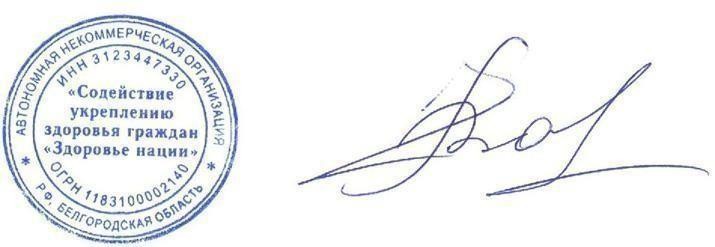 Исполнитель: Нарожняя Юлия Александровна 8-952-438-65-21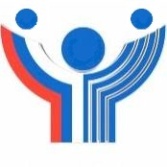 АНО СУЗГ «ЗДОРОВЬЕ НАЦИИ»ООО «Центр распределения путевок «Открытие»г. Белгород, 308015, ул. Преображенская, 188, 46тел. (4722) 41-00-36, 8-952-438-65-21e-mail: 20130557@mail.ru   http://crp-open.ru02.12.2019№ 31-18999Руководителю.